PatvirtintaVilniaus lopšelio-darželio „Gilužis“Direktoriaus 2020-10-16Įsakymu Nr. V-62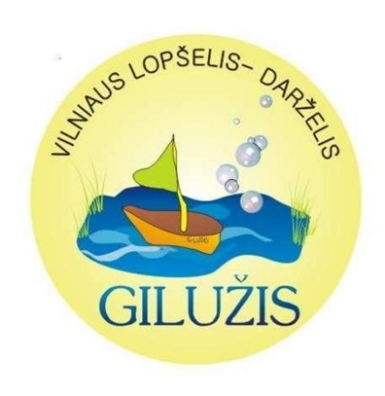 VILNIAUS LOPŠELIS-DARŽELIS „GILUŽIS“ŠALIES IKIMOKYKLINIO UGDYMO ĮSTAIGŲ NUOTRAUKŲ PARODOS „KITOKIA KAUKĖ“ NUOSTATAII. BENDROSIOS NUOSTATOS1. Parodos „Kitokia kaukė“ nuostatai reglamentuoja renginio tikslą, uždavinius, organizavimo tvarką, eigą, dalyvavimo sąlygas ir apdovanojimo tvarką.2. Parodą inicijuoja: Vilniaus lopšelio-darželio „Gilužis“ pedagogė metodininkė Regina Čapskienė, pedagogė metodininkė Daiva Naudužaitė. Parodą koordinuoja: direktorė Ona Šedbarienė, direktorės pavaduotoja ugdymui Anastasija Voitiul. Kontaktai: tel. (8-5)2307630, el. p. rastine@giluzis.vilnius.lm.lt3. Parodos nuostatai skelbiami įstaigos svetainėje www.ldgiluzis.lt.II. PARODOS TIKSLAI IR UŽDAVINIAI4. Tikslas – teigiamomis emocijomis ir kūrybine raiška atspindėti pandemijos COVID-19 laikotarpį nuotraukose.5. Uždaviniai:5.1. stiprinti ir plėsti bendravimą ir bendradarbiavimą su šalies ikimokyklinių įstaigų bendruomenėmis;5.2. kuriant kaukes iš gamtinių medžiagų, priminti ikimokyklinio ir priešmokyklinio amžiaus ugdytiniams apie burną ir nosį dengiančiu priemonių, apsauginių kaukių, svarbą;5.3. skatinti domėtis gamtinėmis medžiagomis, pajusti pažinimo ir kūrybos džiaugsmą sudėtingu pandemijos COVID-19 laikotarpiu, įgyvendinti savo kūrybinius sumanymus.III.  DALYVIAI6. Parodoje gali dalyvauti Lietuvos ikimokyklinių ir priešmokyklinių ugdymo įstaigų pedagogai,  auklėtiniai ir jų šeimų nariai.IV. REIKALAVIMAI KŪRYBINIAMS DARBAMS7. Iki 2020 m. spalio 30 d. parodos dalyviai gamina kaukę iš įvairios gamtinės medžiagos (pvz. rudeninių lapų, kaštonų, gėlių, medžių šakelių ar kt.);8. Darbus nufotografuoja ir nuotraukas siunčia organizatoriams el. p. daiva067@gmail.com , viena įstaiga siunčia ne daugiau dviejų darbų nuotraukas. Nuotraukos pateikiamos kokybiškos, JPG formatu (apimtis – apie 3,1 MB), nuotraukoje turėtų atsispindėti dalyvaujančios įstaigos pavadinimas;9. Pateikdami darbų nuotraukas, autoriai tampa parodos dalyviais ir suteikia organizatoriams teisę jas talpinti Vilniaus lopšelio-darželio „Gilužis“ internetinėje svetainėje;10. Siunčiant kūrybinio darbo nuotrauką, turi būti užpildyta parodos dalyvio kortelė (1 priedas).11. Kūrybinių darbų nuotraukų su užpildytomis dalyvio kortelėmis lauksime iki 2020 m. lapkričio 3 d. 12. Visiems parodos dalyviams bus išsiųsti padėkos raštai į dalyvio paraiškoje nurodytą el. pašto adresą. Darbai bus demonstruojami parodoje „Kitokia Kaukė“ Vilniaus lopšelyje-darželyje „Gilužis“.13. Kilus klausimams prašome skambinti pedagogei metodininkei Reginai Čapskienei tel.862029000.V. BAIGIAMOSIOS NUOSTATOS14. Pateikdami kūrybinių darbų nuotraukas ir dalyvio korteles parodos dalyviai patvirtina, kad yra gavę atitinkamų asmenų sutikimą, kad parodos organizavimo tikslais kūrybiniai darbai, informacija apie parodos dalyvį bus naudojami (skelbiami) organizatorių interneto svetainėje, siekiant informuoti apie parodos eigą, parodos organizatorių veiklos viešinimo, žinomumo tikslu. Apie įvykusią parodą bus parengti straipsniai Vilniau miesto savivaldybės tinklapyje www.vilnius.lt, Vilniaus lopšelio-darželio „Gilužis“ tinklapyje www.ldgiluzis.lt ir www.ikimokyklinis.lt 19. Dalyvavimas šioje parodoje reiškia dalyvio(-ių) sutikimą su visomis parodos nuostatų sąlygomis.1 priedasŠALIES NUOTRAUKŲ PARODOS „KITOKIA KAUKĖ“ dalyvio KORTELĖ*Kortelė pildoma kiekvienai nuotraukai atskirai2 priedasKAUKĖS IŠ GAMTINĖS MEDŽIAGOS PAVYZDYS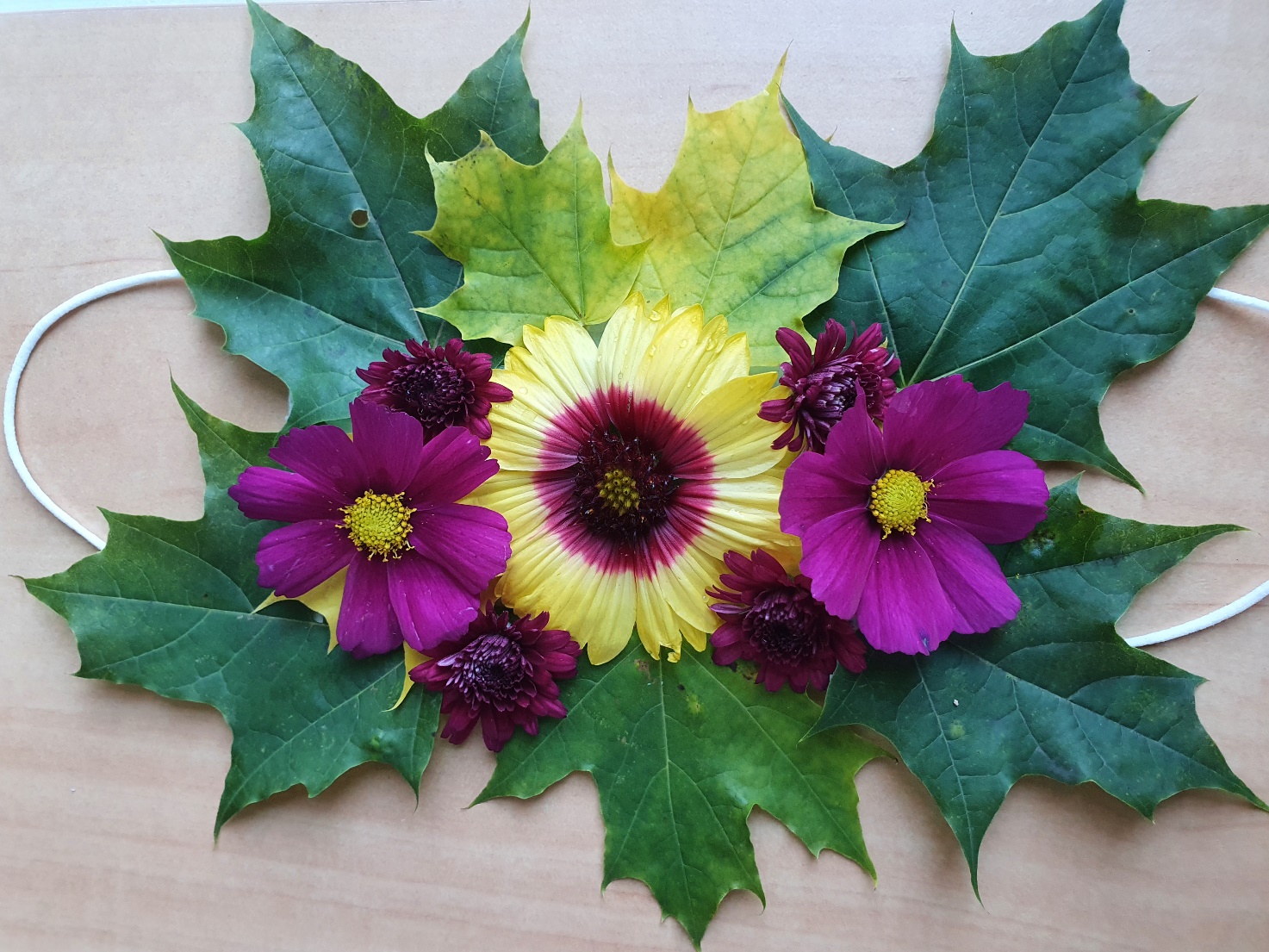 Ugdymo įstaigos pavadinimasUgdymo įstaigos adresas, tel,nr., el.p.Kūrybinio darbo autoriaus vardas, pavardėDarbui vadovavusio pedagogo vardas, pavardė, el.p.adresas